Edukacinių konkursų „Olympis 2023 - Rudens sesija“ rezultataiIgnalinos r. Vidiškių gimnazijaLietuvių kalbos konkurso rezultataiAnglų kalbos konkurso rezultataiMatematikos konkurso rezultataiBiologijos konkurso rezultataiInformacinių technologijų konkurso rezultataiIstorijos konkurso rezultataiGeografijos konkurso rezultataiFizikos konkurso rezultatai1 - „Geriau už“ - kiek procentų Lietuvos mokinių aplenkė dalyvis.Dėkojame mokytojams, organizavusiems mokinių dalyvavimą edukaciniuose konkursuose „Olympis“:Dėkojame mokytojams, kurių mokiniai gavo diplomus:Detalesnė informacija - www.Olympis.lt#MokinysKlasėLygisRezultatasGeriau už1Laipsnis1.Matas Liepinys 11 klasė100%100%I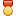 2.Elena Černiauskaitė 11 klasė100%100%I3.Taironas Kaušylas 11 klasė99,67%75%I4.Kristupas Aleksejevas 11 klasė96%-I5.Motiejus Kapačiūnas 11 klasė95,83%-I6.Mantas Junda 11 klasė95,83%-I7.Egilijus Blažys 11 klasė94,93%-I8.Meida Gabrilavičiūtė 11 klasė93%-I9.Goda Šarkaitė 11 klasė64%-10.Joris Urbonas 22 klasė100%100%I11.Jokūbas Liepinys 22 klasė100%100%I12.Elija Kočinaitė 22 klasė97%78%I13.Simona Bučelytė 22 klasė88,18%-II14.Augustė Janutėnaitė 33 klasė97,5%88%I15.Aistis Raketis 44 klasė99%99%I16.Andrius Bartaška 44 klasė84%51%II17.Vita Šimkovičiūtė 44 klasė77,28%-III18.Smiltė Stanevičiūtė 44 klasė69,61%-III19.Kindurys Brendonas 77 klasė82,5%-II20.Umbrasas Jokūbas 912 klasė87,23%80%II#MokinysKlasėLygisRezultatasGeriau už1Laipsnis1.Meida Gabrilavičiūtė 11 klasė95,08%-I2.Aronas Peciulevičius 11 klasė94,67%-I3.Motiejus Kapačiūnas 11 klasė91,67%-I4.Egilijus Blažys 11 klasė84,21%-II5.Kristupas Aleksejevas 11 klasė81,18%-II6.Elija Kočinaitė 22 klasė94,83%-I7.Joris Urbonas 22 klasė92,83%-I8.Jokūbas Liepinys 22 klasė91,18%-I9.Aistis Raketis 44 klasė100%100%I10.Vita Šimkovičiūtė 44 klasė87,58%-II11.Smiltė Stanevičiūtė 44 klasė79,17%-III12.Kindurys Brendonas 77 klasė100%100%I13.Čeponis Domantas 77 klasė96%-I14.Umbrasas Jokūbas 912 klasė100%100%I#MokinysKlasėLygisRezultatasGeriau už1Laipsnis1.Matas Liepinys 11 klasė95,33%91%I2.Goda Šarkaitė 11 klasė90,8%70%I3.Meida Gabrilavičiūtė 11 klasė90,47%68%I4.Aronas Peciulevičius 11 klasė89,5%64%I5.Motiejus Kapačiūnas 11 klasė86,8%50%II6.Taironas Kaušylas 11 klasė81,73%-II7.Egilijus Blažys 11 klasė79,47%-III8.Kristupas Aleksejevas 11 klasė78,13%-III9.Dominykas Sinius 11 klasė76,27%-III10.Mantas Junda 11 klasė75,73%-III11.Viktorija Paužuolytė 11 klasė66,87%-12.Jokūbas Liepinys 22 klasė95,55%86%I13.Elija Kočinaitė 22 klasė93%78%I14.Joris Urbonas 22 klasė91,8%71%I15.Simona Bučelytė 22 klasė85,68%-II16.Mindaugas Klevinskas 22 klasė80,72%-II17.Urtė Lukšytė 33 klasė89,17%56%II18.Augustė Janutėnaitė 33 klasė86,83%-II19.Kristupas Sinius 33 klasė82,83%-II20.Aistis Raketis 44 klasė100%100%I21.Andrius Bartaška 44 klasė79,88%-II22.Vita Šimkovičiūtė 44 klasė75,33%-III23.Smiltė Stanevičiūtė 44 klasė71,68%-III24.Kornelija Čajevskaja 44 klasė39,71%-25.Kindurys Brendonas 77 klasė89,8%74%I26.Čeponis Domantas 77 klasė73,11%-III27.Umbrasas Jokūbas 912 klasė81,1%84%II#MokinysKlasėLygisRezultatasGeriau už1Laipsnis1.Matas Liepinys 11 klasė100%100%I2.Motiejus Kapačiūnas 11 klasė96,5%70%I3.Egilijus Blažys 11 klasė95,1%55%I4.Kristupas Aleksejevas 11 klasė94,3%-I5.Meida Gabrilavičiūtė 11 klasė94,03%-I6.Taironas Kaušylas 11 klasė84,6%-II7.Jokūbas Liepinys 22 klasė98,5%92%I8.Simona Bučelytė 22 klasė96,8%80%I9.Joris Urbonas 22 klasė95,1%68%I10.Elija Kočinaitė 22 klasė91,4%-I11.Augustė Janutėnaitė 33 klasė91,79%51%I12.Aistis Raketis 44 klasė92,6%86%I13.Andrius Bartaška 44 klasė72,9%-III14.Smiltė Stanevičiūtė 44 klasė68%-15.Umbrasas Jokūbas 912 klasė41,68%-#MokinysKlasėLygisRezultatasGeriau už1Laipsnis1.Taironas Kaušylas 11 klasė100%100%I2.Meida Gabrilavičiūtė 11 klasė98,8%87%I3.Matas Liepinys 11 klasė95,33%65%I4.Andrius Bartaška 44 klasė93,06%65%I5.Umbrasas Jokūbas 912 klasė86,48%82%II#MokinysKlasėLygisRezultatasGeriau už1Laipsnis1.Kindurys Brendonas 77 klasė92,4%84%I2.Umbrasas Jokūbas 912 klasė92,3%88%I#MokinysKlasėLygisRezultatasGeriau už1Laipsnis1.Kindurys Brendonas 77 klasė96,5%97%I2.Čeponis Domantas 77 klasė78%-III3.Umbrasas Jokūbas 912 klasė74,14%78%III#MokinysKlasėLygisRezultatasGeriau už1Laipsnis1.Umbrasas Jokūbas 912 klasė27%-Diana KindurienėElena AbeciūnienėIlona PakalkienėJūratė ŠalkauskienėSonata PetkūnienėMokytojasDalykasDanguolė BajarūnienėIstorijaDanguolė ŠalkauskienėLietuvių kalba ir literatūraDiana KindurienėLietuvių kalba ir literatūraDiana KindurienėMatematikaDiana KindurienėBiologija, pasaulio pažinimasDiana KindurienėInformacinės technologijosIngrida LabuckienėAnglų kalbaJoana GarnevičienėFizikaJoana GarnevičienėInformacinės technologijosJurgita RaketienėAnglų kalbaLiudmila SpornajaMatematikaNeringa MudėnienėLietuvių kalba ir literatūraSonata PetkūnienėBiologija, pasaulio pažinimasSonata PetkūnienėGeografija